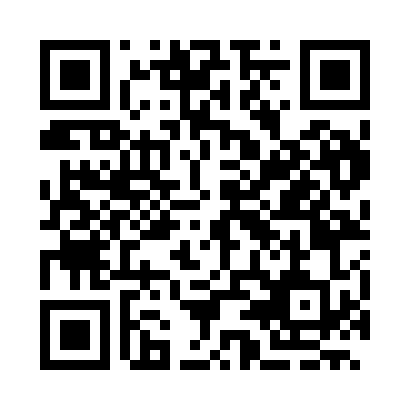 Prayer times for Shumen, BulgariaWed 1 May 2024 - Fri 31 May 2024High Latitude Method: Angle Based RulePrayer Calculation Method: Muslim World LeagueAsar Calculation Method: HanafiPrayer times provided by https://www.salahtimes.comDateDayFajrSunriseDhuhrAsrMaghribIsha1Wed4:136:051:096:088:149:592Thu4:116:041:096:088:1510:013Fri4:096:021:096:098:1710:034Sat4:076:011:096:108:1810:045Sun4:056:001:096:108:1910:066Mon4:035:581:096:118:2010:087Tue4:015:571:096:128:2110:108Wed3:595:561:096:128:2210:119Thu3:575:551:096:138:2310:1310Fri3:565:541:096:148:2410:1511Sat3:545:521:096:148:2610:1612Sun3:525:511:096:158:2710:1813Mon3:505:501:096:168:2810:2014Tue3:485:491:096:168:2910:2215Wed3:465:481:096:178:3010:2316Thu3:455:471:096:178:3110:2517Fri3:435:461:096:188:3210:2718Sat3:415:451:096:198:3310:2819Sun3:405:441:096:198:3410:3020Mon3:385:431:096:208:3510:3221Tue3:365:421:096:208:3610:3322Wed3:355:411:096:218:3710:3523Thu3:335:411:096:228:3810:3624Fri3:325:401:096:228:3910:3825Sat3:305:391:096:238:4010:4026Sun3:295:381:096:238:4110:4127Mon3:285:381:106:248:4210:4328Tue3:265:371:106:248:4310:4429Wed3:255:361:106:258:4310:4530Thu3:245:361:106:258:4410:4731Fri3:235:351:106:268:4510:48